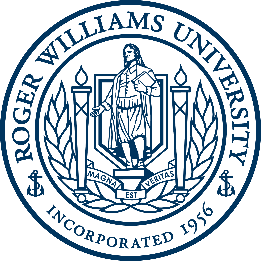 RWU Aquatic Diagnostic Laboratory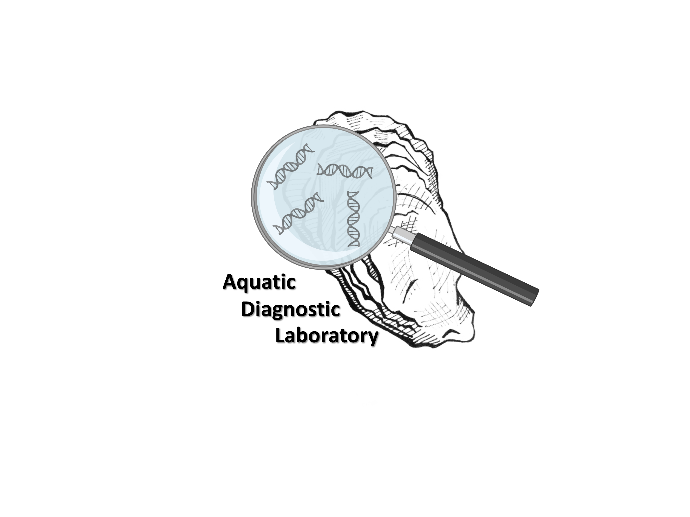 Submission Request FormContact Dr. Sharon for submission  gsharon@rwu.edu OR (401) 254-3299A completed physical copy of this form must be submitted with all samples or the samples will not be processed
Date of submission:          			   Date of collection: Submitted By:   Submitter’s Email:    Submitter’s Phone: 
Institution Name: Institution Address:   Species:      Type of sample: Location of Collection (i.e., tank or exhibit name or ID): Number of samples and description (live animal, name of tissue, medium used, etc.): Whole Fish, tissues or parasite samples can be shipped to the ADL. Contact Dr. Sharon concerning fish/tissue shipment method Please ship to: 	Galit Sharon	MNS Hatch	1 Old Ferry Rd	Bristol, RI 02809 Necropsy and Parasitology Sample Collection Bacterial isolation Bacterial analysis (molecular) Antibiotics susceptibility assay Histology processing and analysis Histology-Extra segments, stains and analysis Molecular processing and workFish Size: Extra small   Small    Medium  LargeAdditional analysis may be needed for diagnostics (which will add to the final cost)The ADL team will request approval before any additional tests and analysis are preformedAll prices are per sample and will be multiplied according to the number of samples processed				 